O novo Institut Polytechnique de Paris, que reúne cinco importantes escolas de engenharia francesas (Ecole polytechnique, ENSAE Paris, ENSTA Paris, Telecom Paris e Telecom SudParis) em torno de uma ambição compartilhada: criar um instituto de classe mundial a serviço de programas de pesquisa de vanguarda e formação de excelência. Graças à experiência, à história bicentenária e a ancoragem destas cinco escolas fundadoras, IP Paris posiciona-se como uma instituição líder em ensino e pesquisa na França e internacionalmente.Anuncia a implementação de um novo programa internacional de admissão para os diplômes d’ingénieur das 5 escolas do Institut Polytechnique de Paris.Você encontrará no abaixo, os princípios deste novo programa, que permite que estudantes internacionais se candidatem simultaneamente a 5 programas de engenharia que estão entre os melhores e mais seletivos da França.Programa Internacional de Admissão – Institut PolytechniqueO programa internacional de admissão é baseado nos seguintes princípios:Um aluno se inscreve em um único site de candidatura (online em abril, data a ser especificada).Cada escola define sua própria lista de alunos elegíveis.Os alunos elegíveis de pelo menos uma escola são convidados para os Testes de seleção.Os testes de seleção incluem:Testes escritos, organizados ao longo de um dia,Provas orais, organizadas para cada candidato durante uma manhã ouuma tarde. Após estes testes de seleção, os candidatos são convidados a ordenar as escolas para as quais são elegíveis, de acordo               com a preferência.Cada aluno recebe uma decisão de admissão para apenas uma escola,                   se for admitido.As principais datas previstas deste programa são as seguintes:         Data de encerramento das inscrições online: 20 de setembro de 2020         Convite dos alunos elegíveis para os exames escritos e orais: início de outubro         Provas escritas: semana de 19 de outubro ou semana de 26 de outubro         Provas orais: semana de 19 de outubro ou semana de 26 de outubro         Publicação dos resultados das admissões: final de novembro de 2020Para as 3 escolas ENSAE Paris, ENSTA Paris e Telecom Paris, este novo programainternacional de admissão substitui os programas de seleção de alunos anteriormente em vigor no âmbito do ParisTech. Também substitui o concurso:"Filière Universitaire Internationale" da Ecole Polytechnique,do qual assume a organização geral. A afectação dos candidatos a uma escolaé semelhante à que foi estabelecida no âmbito do ParisTech.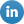 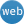 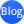 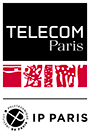 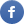 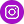 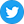 